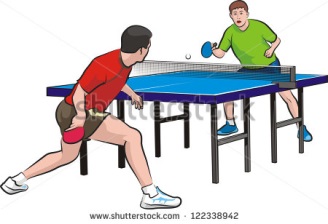 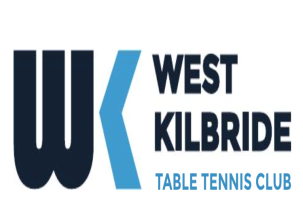 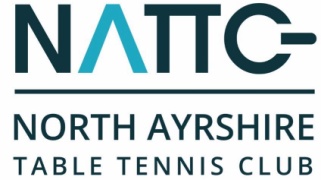 North Ayrshire Table Tennis Club - Golf Day 2018  North Ayrshire Table Tennis Club will be hosting their 2ND  fundraising Golf Day in aid of their club's junior development programme.  The venue will be the beautiful parkland course -  Largs Golf Club (Kelburn) on Friday 13th April 2018.  Shotgun start ..2pmTo book your team(s), please complete the following and return to Billy Main, 39 Jacks Road Saltcoats,Ayrshire KA21 5SH, or email; info@northayrshirettc.co.uk I would like to support the NATTC Golf Day on Friday 13th April 2018. 	Number of teams ___  at £200 per team.  Total £_____                               Contact Details Payment Details 	Total amount payable to North Ayrshire Table Tennis Club   £_____To  confirm your entry a 50% deposit is required by 20th March and full payment by 1st April.   I enclose a cheque for £______   made payable to North Ayrshire Table Tennis Club  Payment can also be made by on line transfer to :  Name of Account…….NORTH AYRSHIRE TABLE TENNIS CLUB  Sort Code……………..832702  Account No……………00246825	Please invoice me at the above address	Players names and respective handicaps to be sent by 7th April	 	Signature 	 Date_______________                                            Contact Name Team Name·    Address Postcode Telephone Email 